Saistošie noteikumi Rēzeknē2021.gada 12.augustā                                                Nr.7APSTIPRINĀTI                                           ar Rēzeknes novada pašvaldības pagaidu administrācijas lēmumu                                           2021.gada 12.augusta sēdē                                           (lēmums Nr.140,  Nr.7, 1.§)Par Viļānu novada pašvaldības 2014.gada 8.maija saistošo noteikumu Nr.68 “Par līdzfinansējuma samaksas kārtību Viļānu Mūzikas un mākslas skolā” atzīšanu par spēku zaudējušiemIzdoti saskaņā ar likuma “Par pašvaldībām” 43.panta trešo daļu Atzīt par spēku zaudējušiem Viļānu novada pašvaldības 2014.gada 8.maija saistošos noteikumu Nr.68 “Par līdzfinansējuma samaksas kārtību Viļānu Mūzikas un mākslas skolā” ("Viļānu Novada Vēstnesis" Oktobris Nr. 4 (32)).Saistošie noteikumi stājas spēkā ar 2021.gada 1.septembri.Pagaidu administrācijas vadītājs                                 M.Švarcs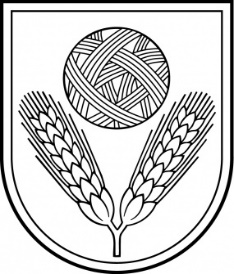 Rēzeknes novada DOMEReģ.Nr.90009112679Atbrīvošanas aleja 95A, Rēzekne, LV – 4601,Tel. 646 22238; 646 22231, Fax. 646 25935,E–pasts: info@rezeknesnovads.lvInformācija internetā: http://www.rezeknesnovads.lv